シニア世代の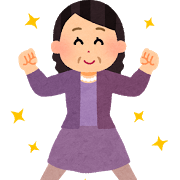 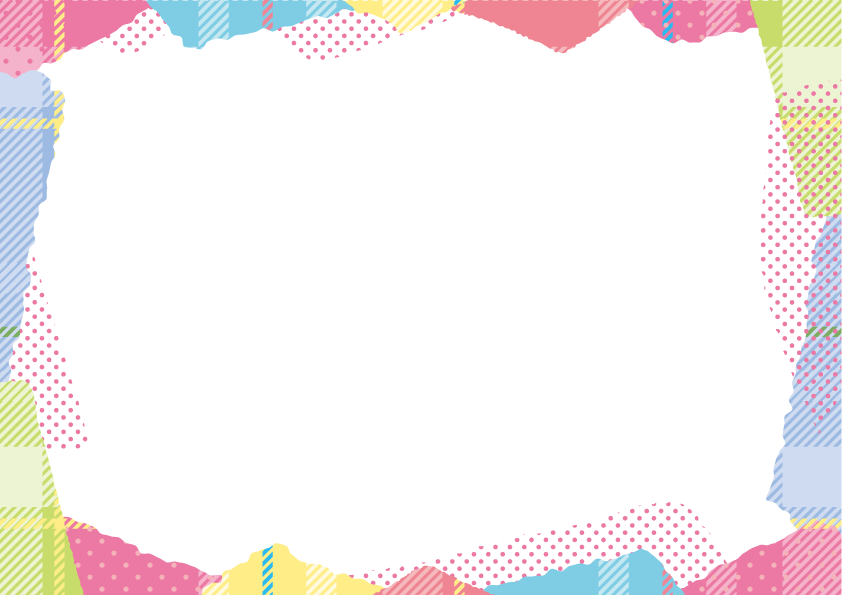 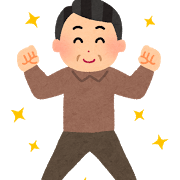 『仲間づくり講座』「何かしたい…」でも何から始めたらいいか分からない…気兼ねなく話せる 仲間が欲しい！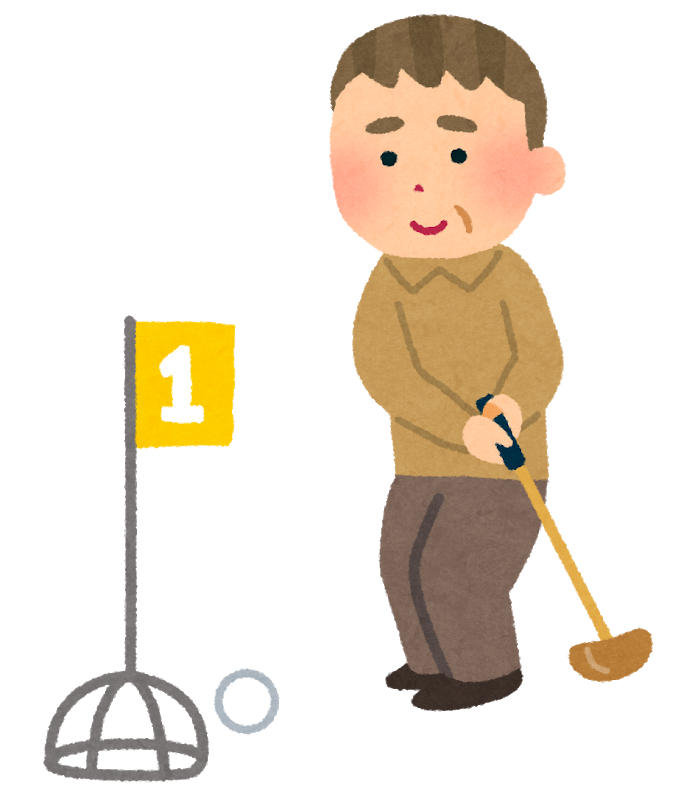 仲間と一緒に 楽しく活動したい！そんなあなたを応援します！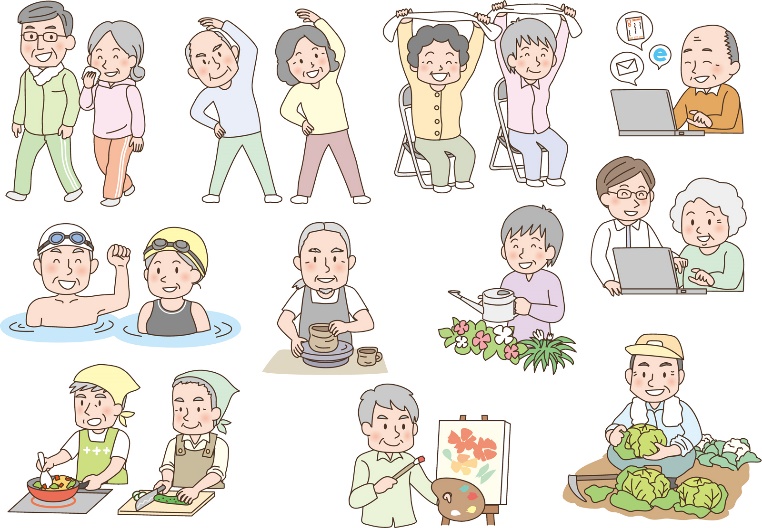 仲間と一緒に新しい一歩を踏み出してみませんか？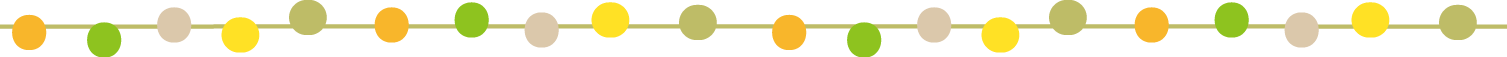 <日時・内容＞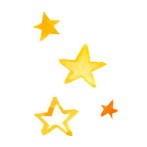 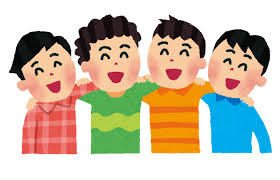 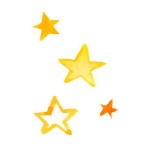 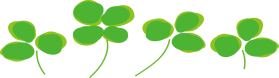 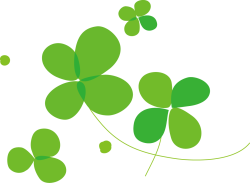 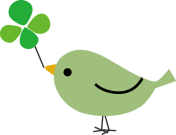 【東近江市社会福祉協議会　地域福祉課・事務所】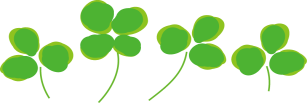 【申込書】所在地ＴＥＬＦＡＸＩ Ｐ地域福祉課今崎町21-10748-20-05550748-20-0535050-5801-1125永源寺事務所永源寺高野町4370748-27-20660748-27-2067050-5801-1154五個荘事務所五個荘小幡町3180748-48-47500748-48-5734050-5801-1168愛東事務所妹町290749-46-20440749-46-8066050-5802-2990湖東事務所池庄町4950749-45-26660749-45-2667050-5802-2974能登川事務所乙女浜町14050748-43-05950748-43-0596050-5802-2989蒲生事務所市子川原町6760748-55-48950748-55-4570050-5802-2528ﾌﾘｶﾞﾅ姓姓名年齢氏　名(漢字)年齢ご住所電話番号電話番号備考備考